Portrait de l’organisationContexte professionnelActivité 1Les spécificités du rôle économique, social, sociétal de l’entrepriseLes boulangeries Ange s’engagent dans une démarche de RSE afin de répondre aux nouveaux enjeux environnementaux et sociétaux. 1.1 Prendre connaissance du document 1 et du document 21.2 Compléter le tableau en replaçant les engagements de l’entreprise en fonction de son rôle.(*)    Réaliser du profit, se démarquer de la concurrence.(**)   Rapport entre les individus. (***)  Se rapporte à des aspects environnementaux et de responsabilité collective. Document 1 : Responsabilité sociétale des entreprises (RSE) : qu’est-ce que c’est ?La responsabilité sociétale des entreprises (RSE) […] est définie par la commission européenne comme l'intégration volontaire par les entreprises de préoccupations sociales et environnementales à leurs activités commerciales et leurs relations avec les parties prenantes. En d'autres termes, la RSE c'est la contribution des entreprises aux enjeux du développement durable.https://www.economie.gouv.fr/entreprises/responsabilite-societale-entreprises-rse 26/10/21Document 2 : Les 7 engagements des boulangeries Ange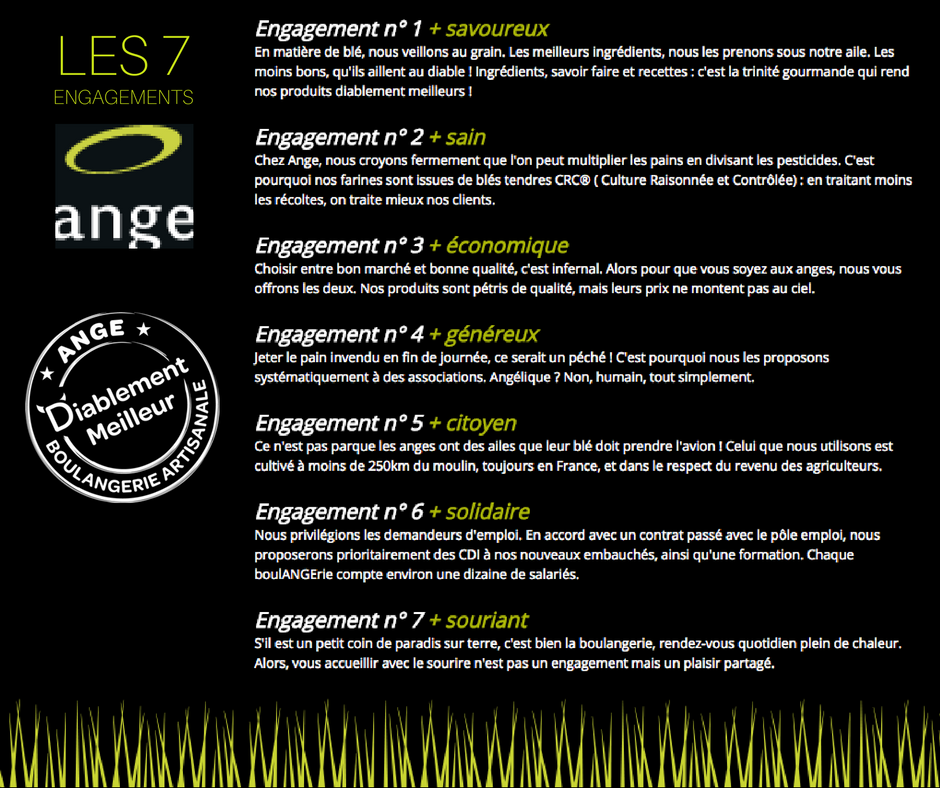 Source : https://www.boulangerie-ange.frActivité 2 - Identifier les produits à mettre en rayon Afin de proposer, aux clients, l’ensemble des produits disponibles à la vente, il vous faut connaitre la gamme des produits des boulangeries Ange. 2.1 Repérer la gamme des produits proposés par les boulangeries Ange.L’assortiment des produits proposés par les boulangeries Ange se compose, des menus, sandwichs, salades, petite faim, pizzas, boissons, pains, pâtisseries, viennoiseries. 2.2 Citer trois avantages pour les clients d’utiliser l’application mobile Ange.L’application mobile Ange permet aux clients de bénéficier de plus simplicité, de rapidité et des prix moins chères.2.3 Rappeler le principe du « click and collect »Le click and collect permet aux clients de commander en ligne et de devenir retirer sa commande dans un point de vente.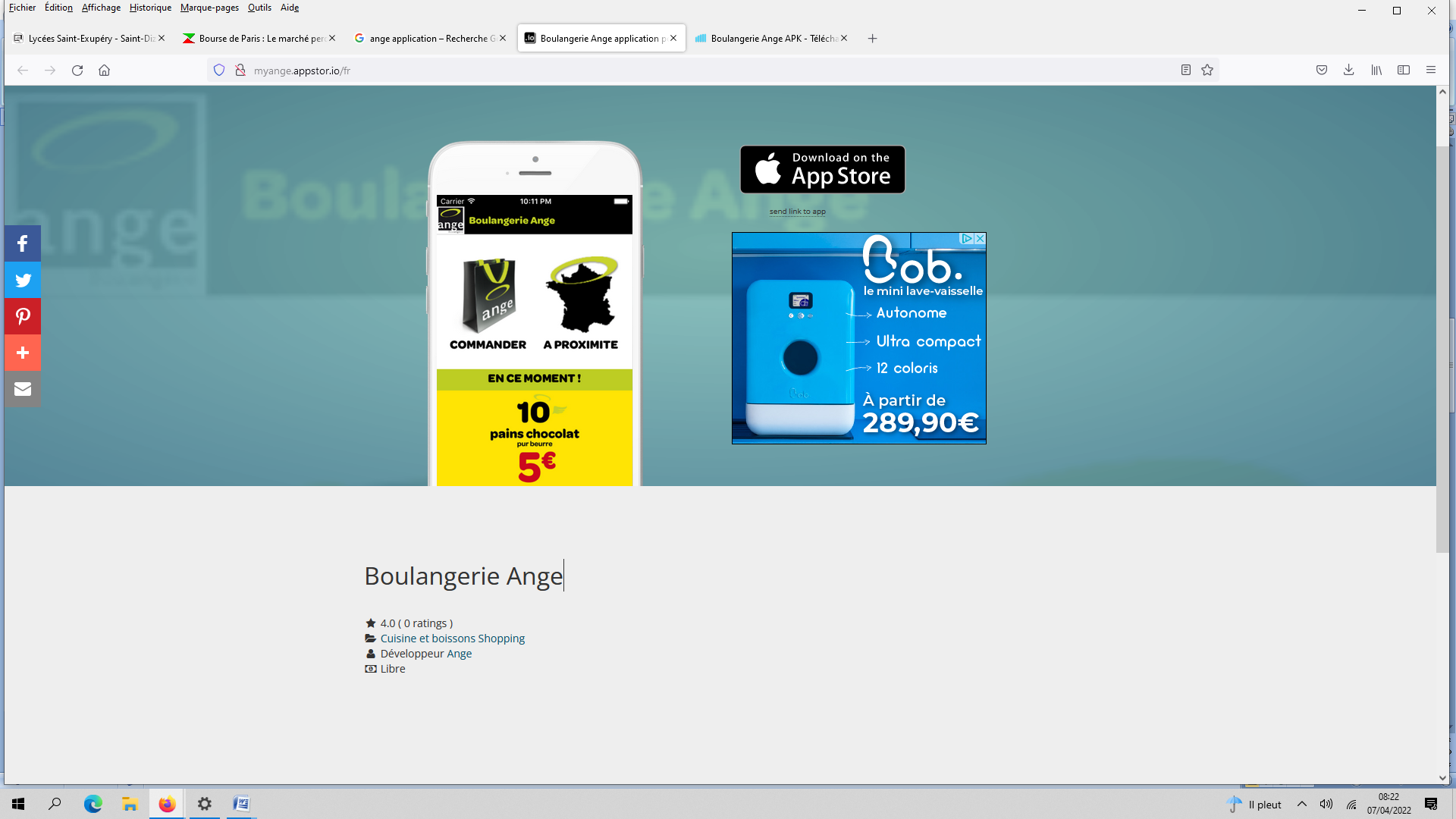 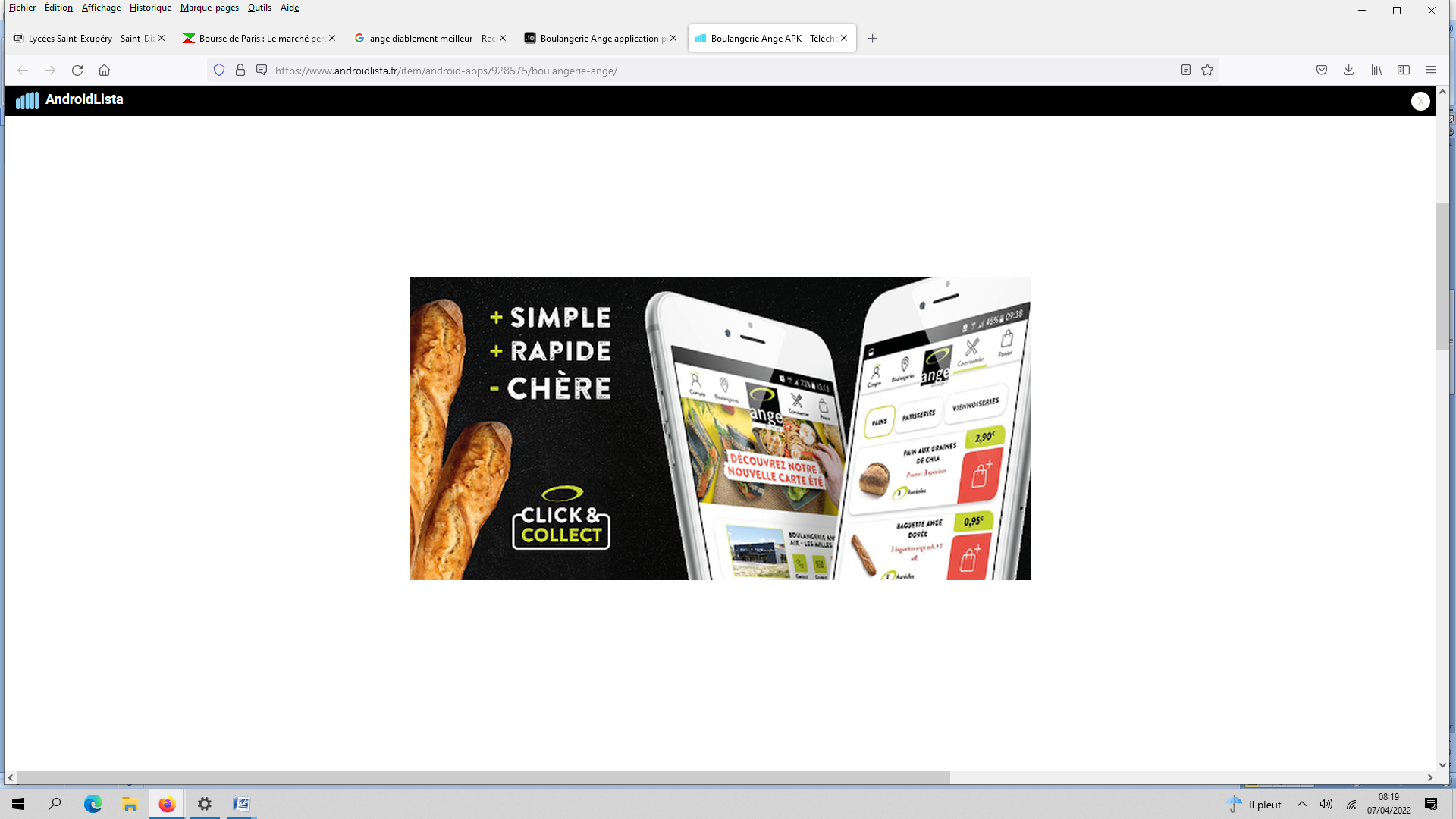 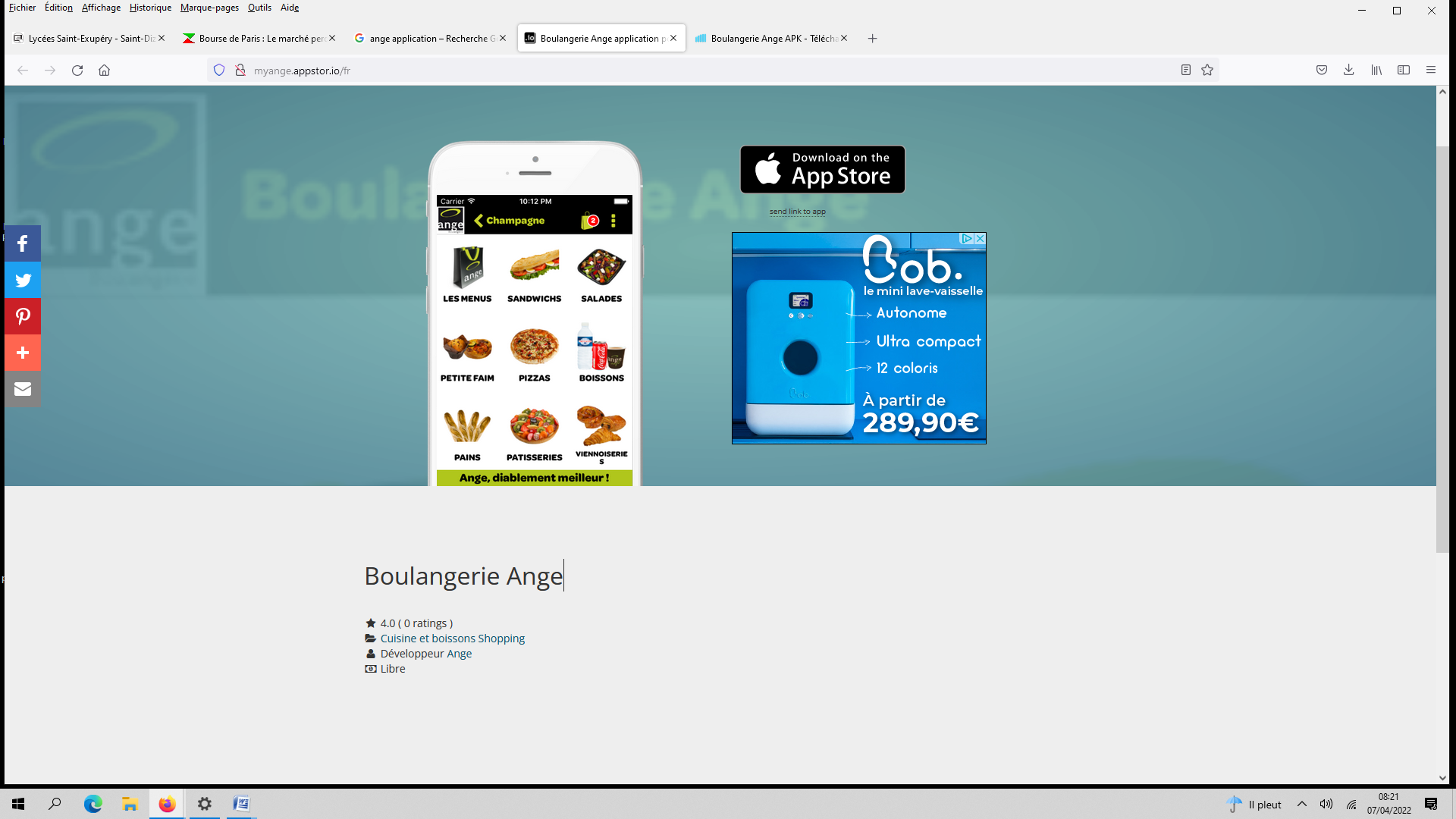 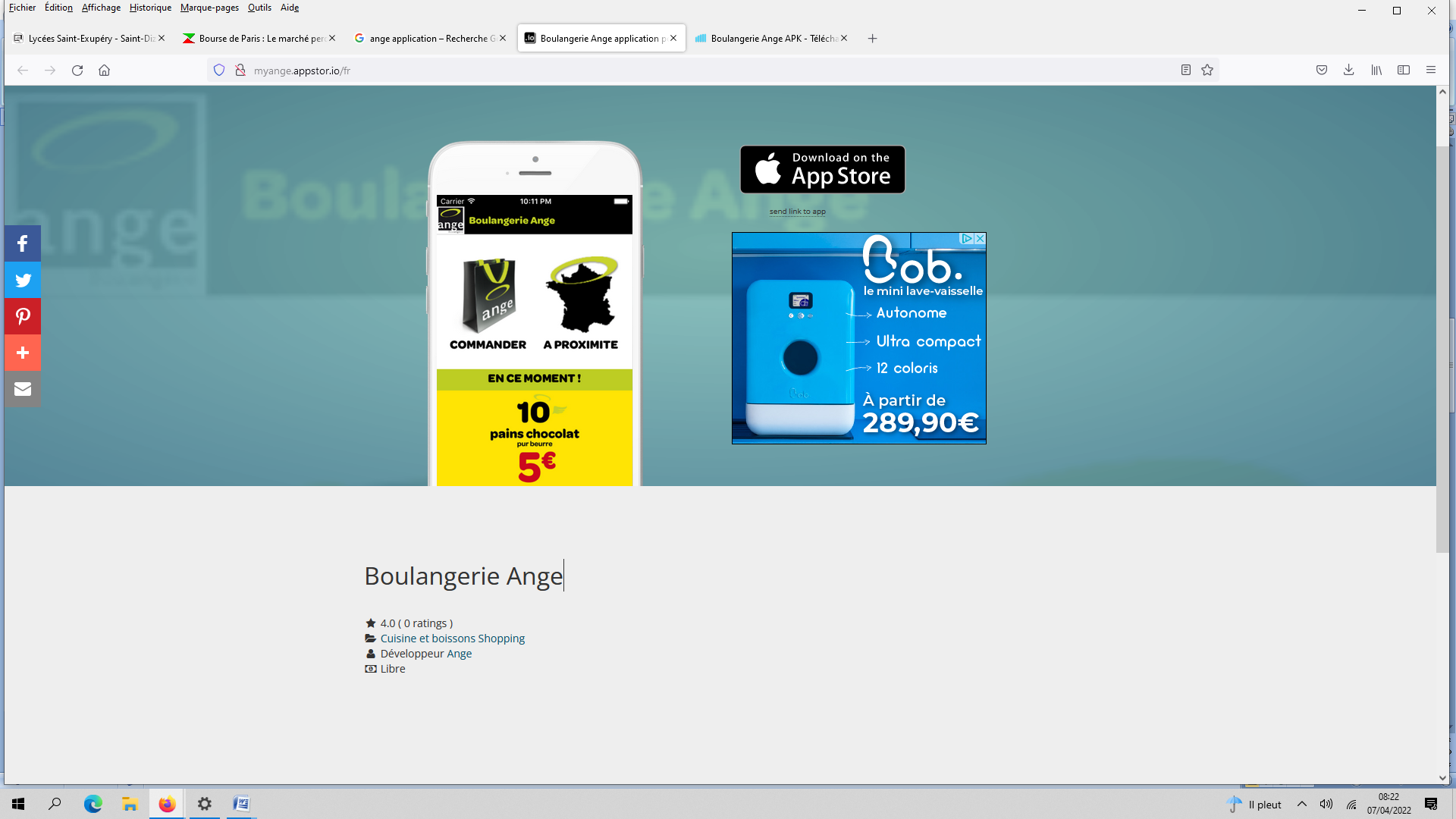 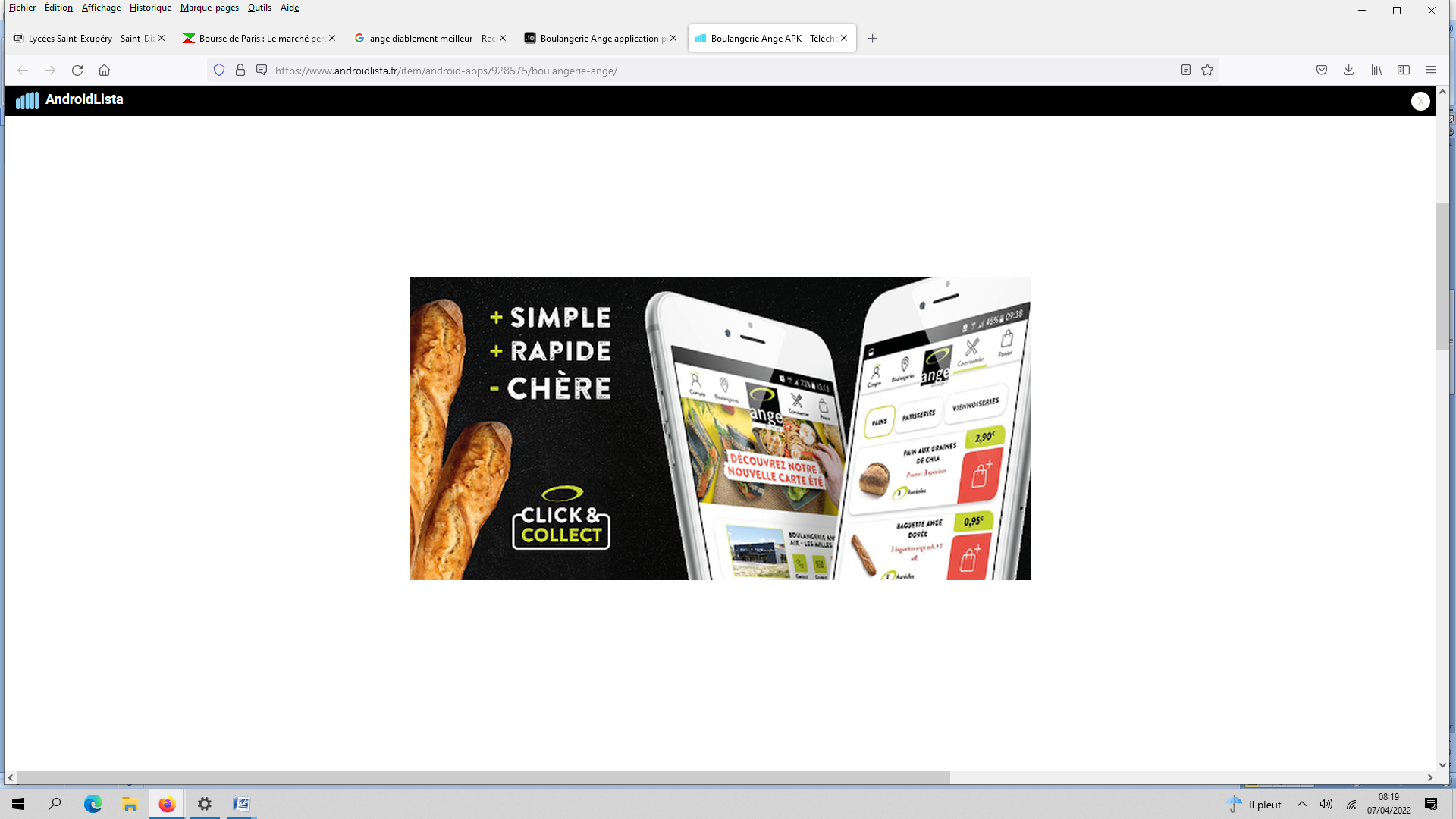 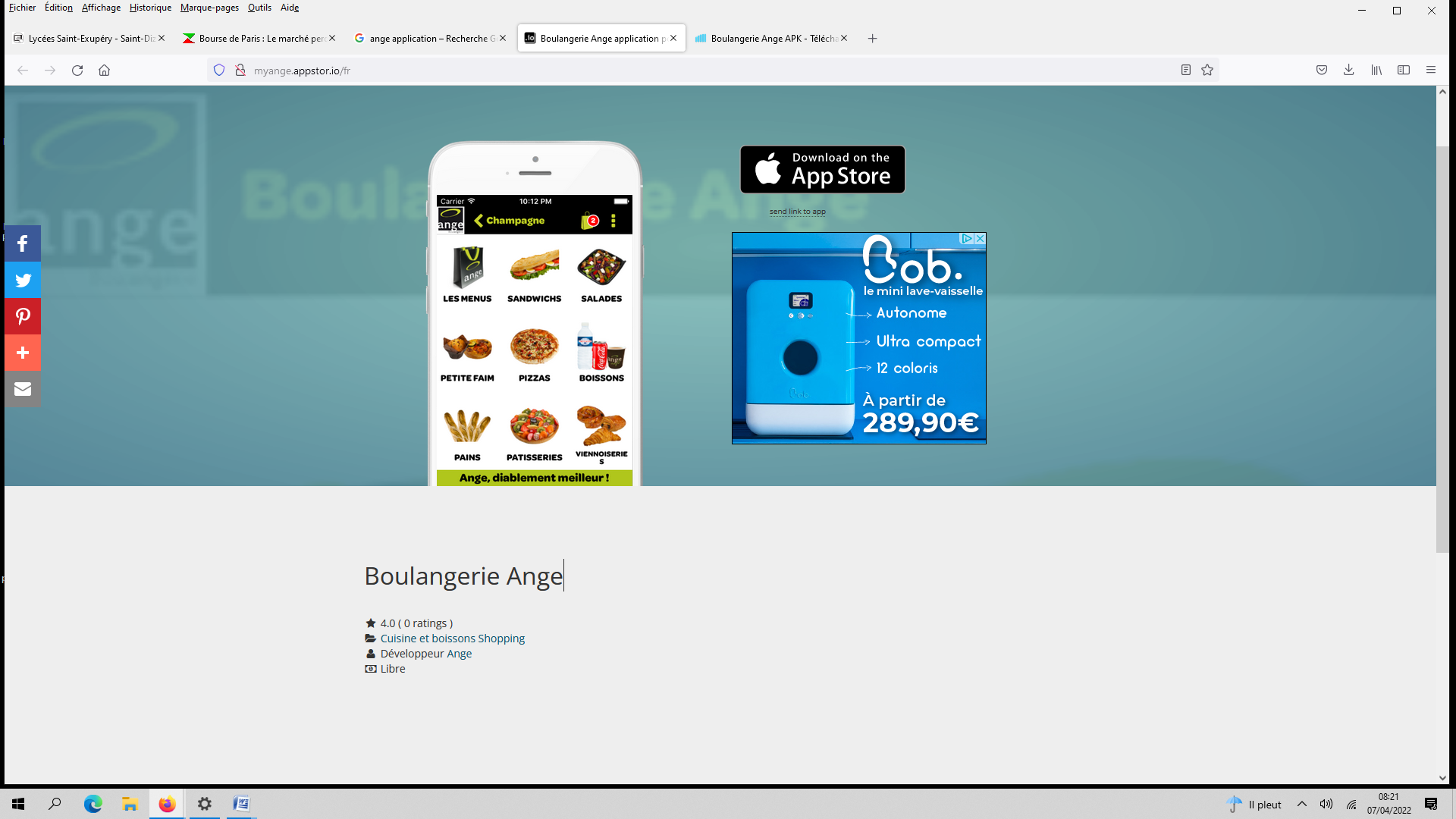 Document 3L’application mobile des boulangeries AngeSource https://play.google.com/store/appsActivité 3 - Conseiller le clientÀ l’heure du déjeuner, c’est le rush, vous devez rapidement identifier les demandes des clients afin de mieux le conseiller. 3.1 Identifier la demande des clients et apporter un conseil en proposant le menu approprié à l’aide du Document 4.3.2 Indiquer quels produits complémentaires vous pourriez proposer aux clients afin d’augmenter le panier moyen de la boulangerie. Document 4 : Carte des menus des boulangeries Ange 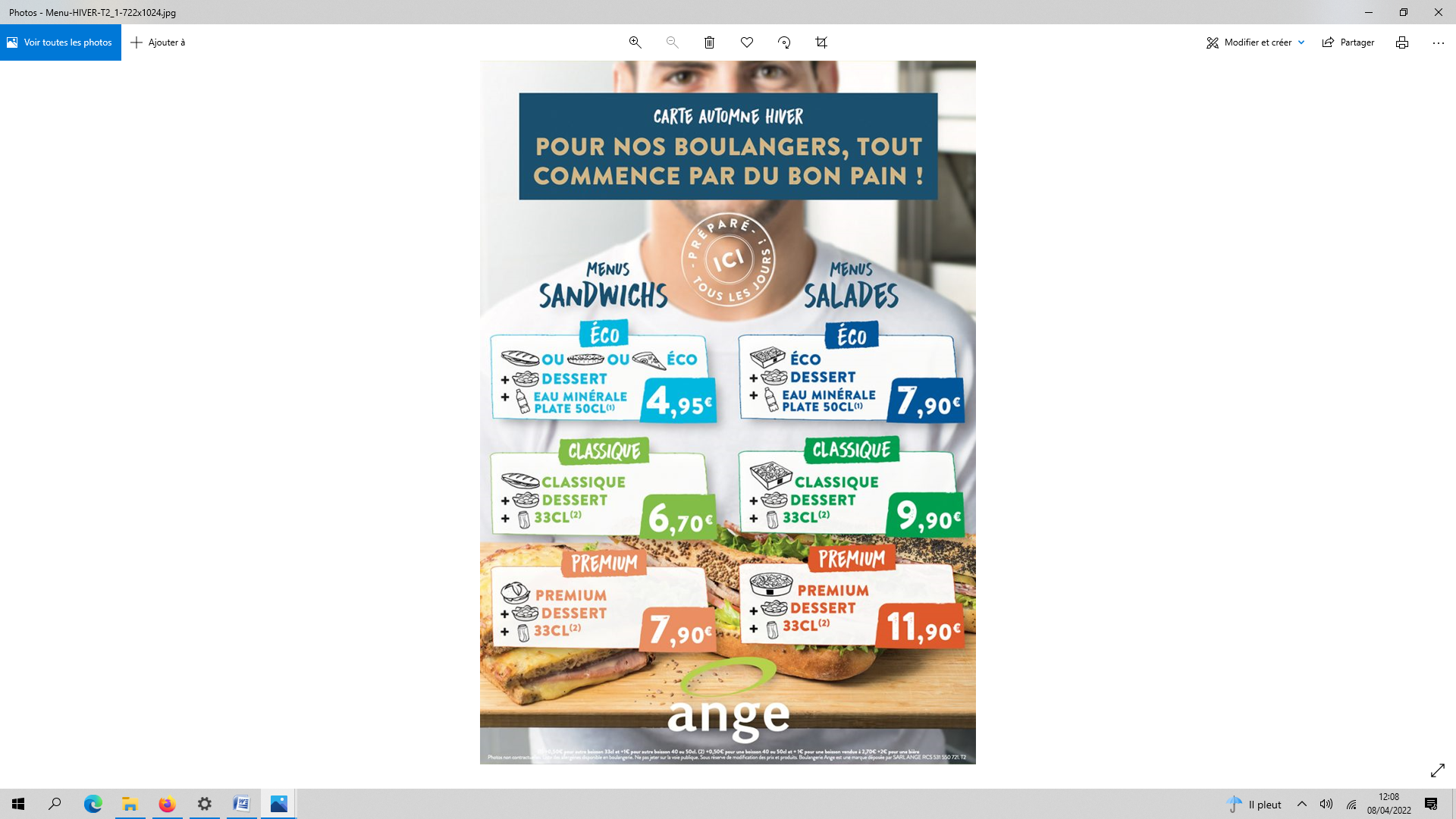 Source : https://www.boulangerie-ange.fr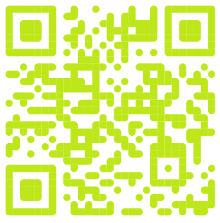 Document 4 suite : Carte des menus des boulangeries Ange (suite)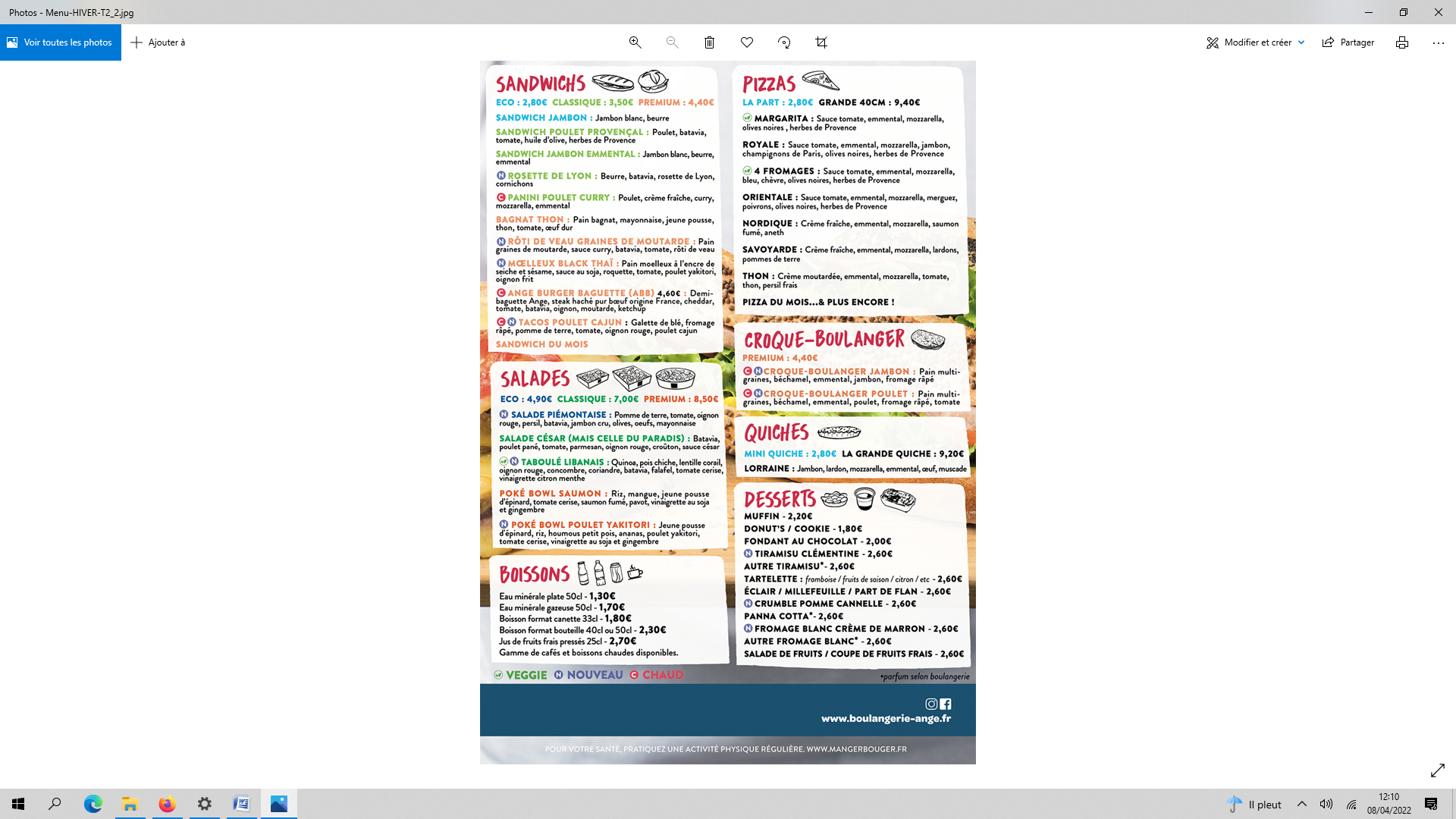 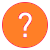  Les codes couleurs correspondent aux choix (variétés de salades, sandwichs, pizzas et croques-boulanger) proposés pour chaque menu. Vous pourrez ainsi plus facilement conseiller les clients sur le menu approprié.Activité 4 -  Calculer le prix de vente L’information sur les prix est obligatoire et ce quelles que soient les formes de vente. Les prix fixés par les professionnels doivent être exprimés en euros toutes taxes comprises, ils doivent également indiquer le prix au kilo.4.1. Calculer les éléments manquants dans le tableau ci-dessous4.2 Entourer le taux de TVA appliqué aux différentes variétés de 4.3 Retrouver les prix HT des pains en déduisant le taux de TVA appropriéeDocument 5 : Prix du pain des boulangeries Ange Document 6 : Les taux de TVA (taxe sur la valeur ajoutée) en vigueur en FranceLe taux normal de la TVA est fixé à 20%, pour la majorité des ventes de biens et services […],Le taux réduit de 10 % est applicable aux produits agricoles non transformés, au bois de chauffage, aux travaux d'amélioration du logement […] aux droits d'entrée des musées, zoo, monuments, aux transports de voyageurs, à la restauration.Le taux réduit de 5,5 % concerne l'essentiel des produits alimentaires, les produits de protection hygiénique féminine, équipements et services pour handicapés, livres sur tout support. […],Le taux particulier de 2,1 % est réservé aux médicaments remboursables par la sécurité sociale […].https://www,economie,gouv,fr/cedef/taux-tva-france-et-union-europeenneActivité 5 - Participer à la mise en valeur des produits Pour mettre en valeur des produits les offres promotionnelles sont très efficaces,5.1 Calculer le montant de la remise accordée aux clients en complétant le tableau 15.2 Calculer, en pourcentage, le volume de la promotion accordée aux clients en complétant le tableau 2Document 7 : Offres promotionnelles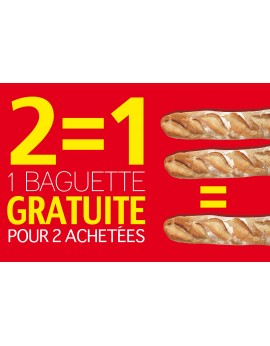 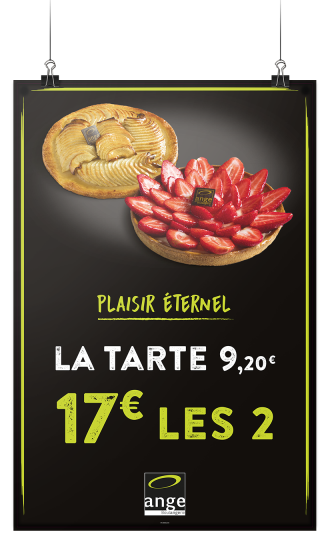 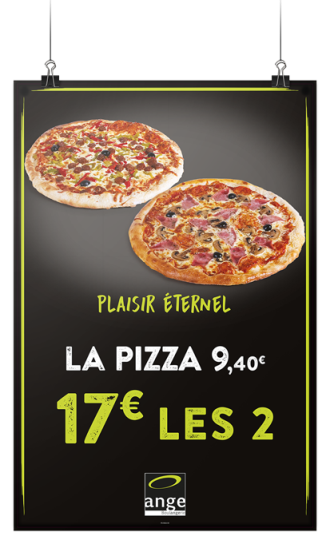 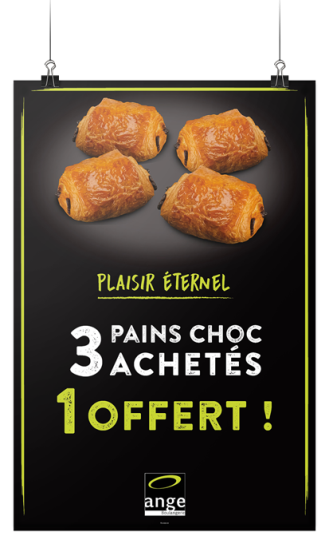 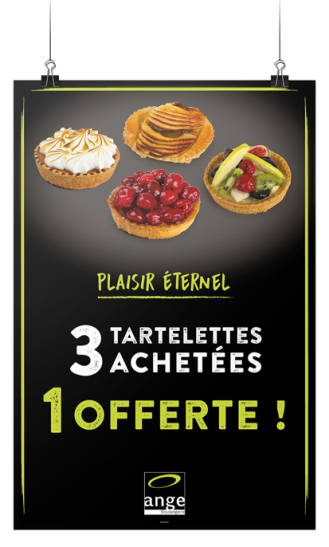 Source : https://www,boulangerie-ange.frActivité 6 - Proposer un moyen de fidélisation Le comportement d’achat des clients a profondément évolué depuis une dizaine d’années, Les consommateurs sont aujourd’hui mieux informés, ils comparent les prix et les produits, consultent régulièrement des avis clients, les fidéliser est un enjeu essentiel.6.1 Répondre aux questions en fonction de la documentation fournieDocument 8 : Le programme de fidélité des boulangeries Ange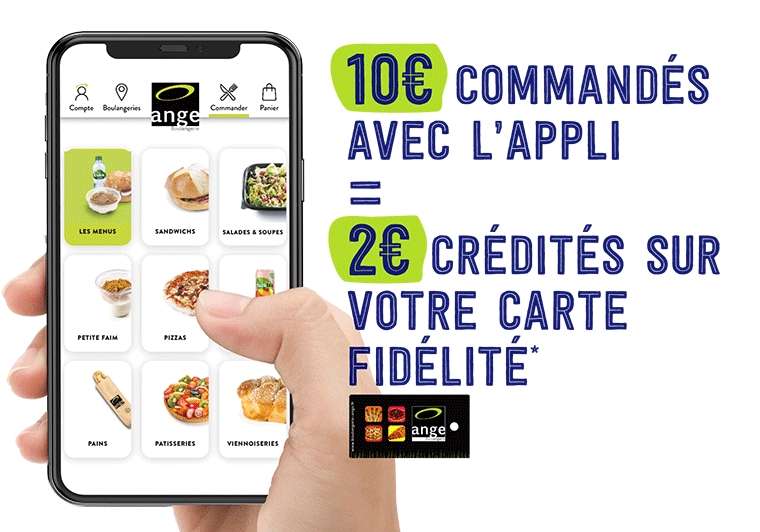 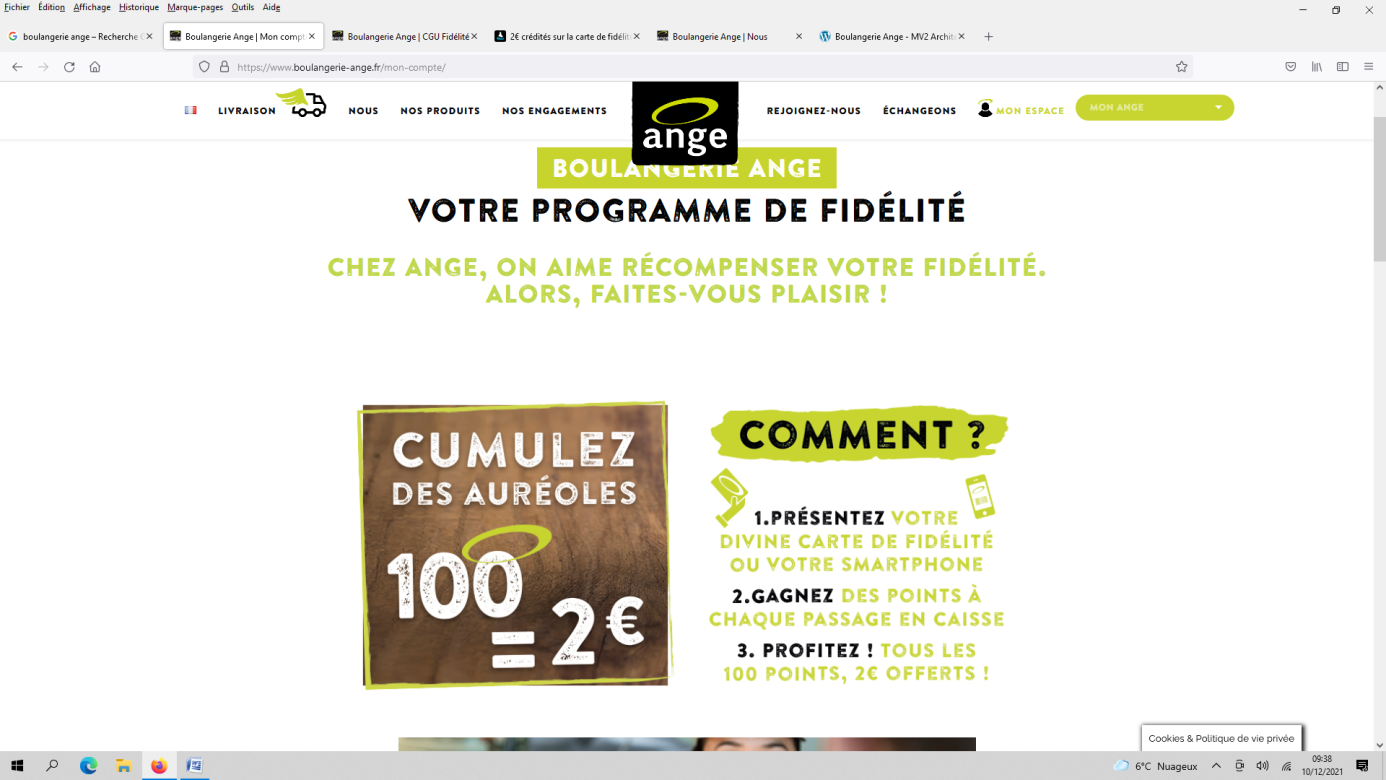 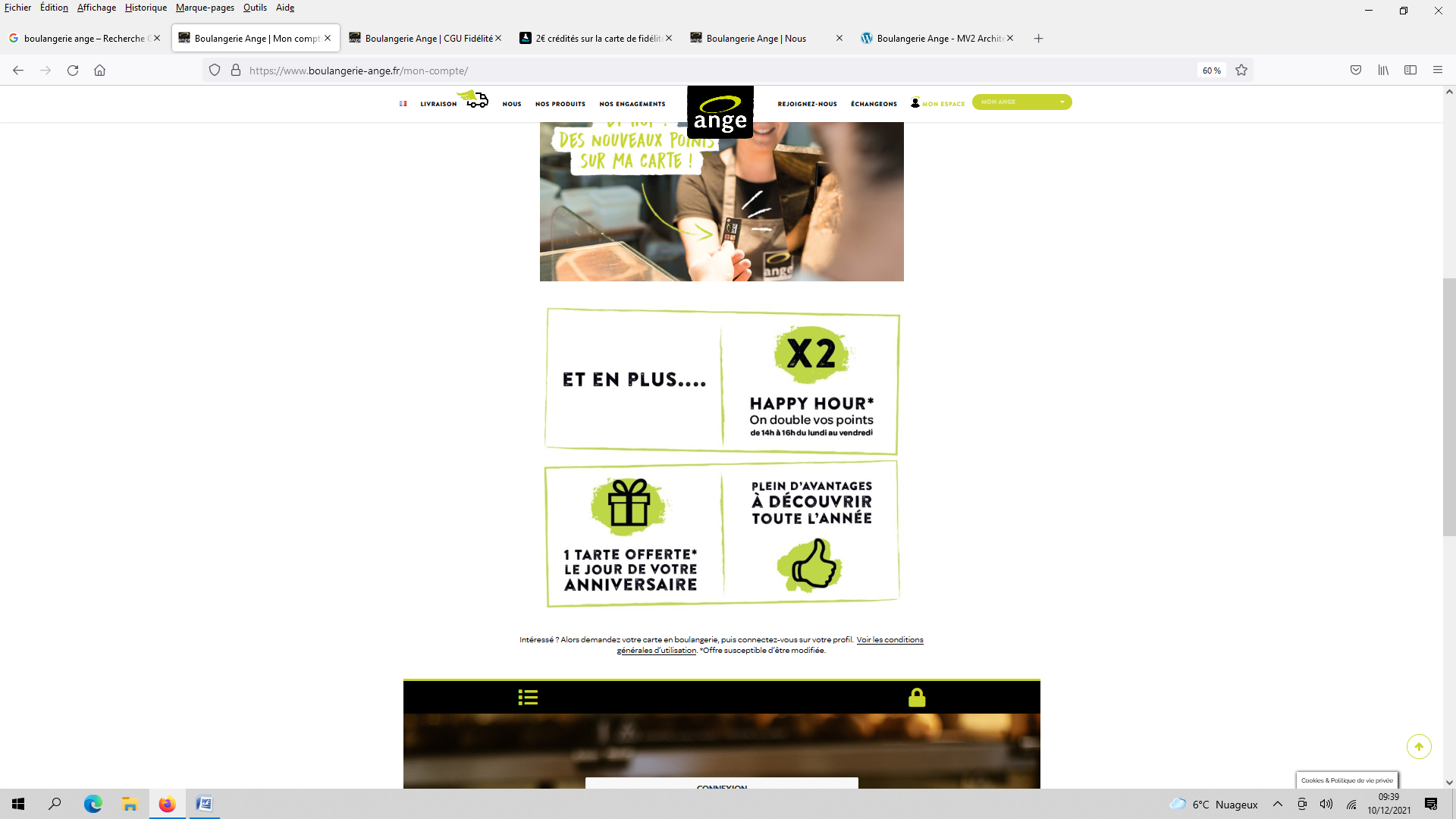 Source : https://www,boulangerie-ange,frSynthèseActivité 1 : Le rôle économique, social, sociétal de l’entrepriseLa responsabilité sociétale des entreprises (RSE) est l'intégration volontaire par les entreprises de préoccupations sociales et environnementales à leurs activités commerciales et leurs relations avec leurs partenaires. La RSE c'est la contribution des entreprises aux enjeux du développement durable. De plus cette démarche améliore la performance des entreprises françaises.Activité 2 : Identifier les produits à mettre en rayon L’assortiment est l’ensemble des produits proposés à la vente par un point de vente.Une gamme de produits est un ensemble de produits de même catégorie ou répondant au même type de besoin.Activité 3 : Conseiller le clientPour s’assurer de la satisfaction du client, les conseils apportés doivent être pertinents. Il faut adopter l’écoute active afin de clairement identifier la demande du client. Une réponse pertinente doit être proposée.Activité 4 : Calculer le prix de vente Prix de vente TTC = (Prix de vente H,T + TVA)Activité 5 : Participer à la mise en valeur des produits Il existe de nombreux moyens de mettre en valeur des produits. Les offres promotionnelles consistent à accorder un avantage en volume (produits offerts) ou en valeur (remise immédiate ou avantage sur la carte de fidélité) aux clients du point de vente.Activité 6 : Proposer un moyen de fidélisation Les entreprises créent des programmes de fidélité pour entretenir une bonne relation avec leur clientèle. Le plus souvent, cela prend la forme de carte de fidélité (physique ou digitale). Plus le client achètera un produit ou un service, plus il en sera récompensé.Travaux pratiques - À réaliser en magasin pédagogique !Conseiller le client Choisir deux produits qui répondent au même besoin dans votre magasin pédagogique.Compléter une fiche pour chaque produit.1.3 Réaliser un entretien de vente avec votre professeur.Pour Approfondir - À réaliser en entreprise !Mettre en valeur les produits1.1 Proposer à votre tuteur d’organiser une dégustation dans un rayon du point de vente1.2 Lister les matériels dont vous aurez besoin1.3 Indiquer les attitudes à adopter pour votre animation commerciale1.4 Proposer une phrase d’accroche pour proposer une dégustation à un client1.5 Identifier les objections possibles1.6 Réaliser le bilan quantitatif et qualitatif de votre animation commercialePrendre en charge une clientèle dans un contexte omnicanalCAP Équipier polyvalent du commerceCAP Équipier polyvalent du commerceCompétencesSavoirs associésBloc 2Identifier les produits à mettre en rayon Participer à la mise en valeur des produits Calculer le prix de vente Bloc 3Conseiller le client Proposer un moyen de fidélisationAccompagner le client dans l’utilisation des outils digitauxLes familles de produitsLes actions d’animation / promotionLe calcul du prixLes différents taux de TVALes outils d’aide à la venteLa fidélisation L’entrepriseRenseigner le portrait de l’organisation en recherchant les éléments sur son site web https://www.boulangerie-ange.fr/nous/.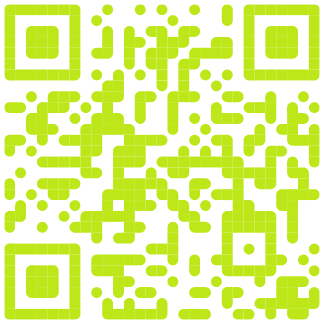 Source : https://mv2architectes.com/projets/boulangerie-ange 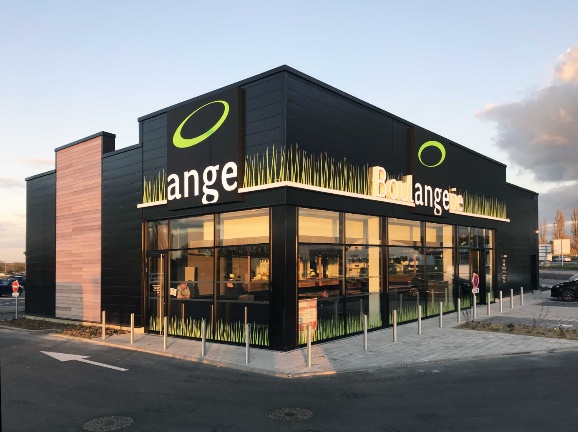 Date et lieu de création de la première boulangerie : Le 8 décembre 2008 à MiramasChiffre d’affaires : 242 MillionsNombre de clients par jour et par boulangerie : 800 clients par jour et par boulangerie Nombre de baguettes Ange vendus chaque année : 66 Millions de baguettes Nombre de points de vente : 200 points de venteNombre de salariés dans le réseau : 2600 salariésDate et lieu de création de la première boulangerie : Le 8 décembre 2008 à MiramasChiffre d’affaires : 242 MillionsNombre de clients par jour et par boulangerie : 800 clients par jour et par boulangerie Nombre de baguettes Ange vendus chaque année : 66 Millions de baguettes Nombre de points de vente : 200 points de venteNombre de salariés dans le réseau : 2600 salariésVous venez d’être recruté(e) pour un emploi d’équipier polyvalent du commerce en contrat à durée indéterminée dans une boulangerie Ange. Vous êtes chargé(e) de servir les clients.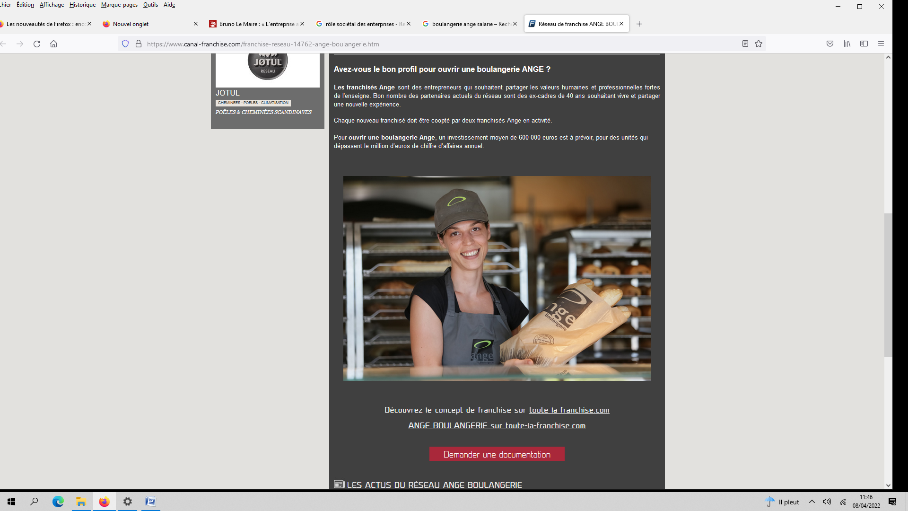 Rôle économique (*)Rôle social (**)Rôle sociétal (***)Engagement 1 Engagement 3 Engagement 6Engagement 7Engagement 2Engagement 4Engagement 5Demande des clientsMenu proposéBonjour, je voudrais un sandwich poulet provençal avec un cookie et un Coca Cola.Menu sandwich ClassiqueBonjour, je voudrais une part de pizza royale avec un muffin et une bouteille d’eau.Menu sandwich EcoBonjour, je voudrais une salade Poké Bowl saumon avec une salade de fruit et un Fanta orange.Menu salade PremiumBonjour, je voudrais une salade piémontaise avec un donut’s et une bouteille d’eau.Menu salade EcoBonjour, je voudrais un tacos poulet cajun avec une panna cotta et un jus d’ananas.Menu sandwich PremiumBonjour, je voudrais une salade César avec un crumble pomme cannelle et un Minute Maid orange. Menu salade ClassiqueBonjour, je voudrais un croque-boulanger- jambon avec une salade de fruits et un Sprite. Menu sandwich PremiumBonjour, je voudrais le menu salade le moins cher.Menu salade EcoBonjour, je voudrais un menu à moins de 5 euros.Menu sandwich EcoDÉNOMINATIONPOIDSPRIX HTPRIXTTCPRIX AU KGPain fruitier300 g2.93 € 3,10 €10,33 €Pain mais250 g2.75 €2,90 €11,60 €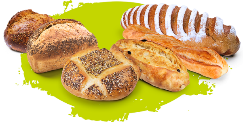 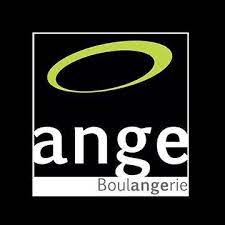 Prix du painPrix du painPrix du painPrix du painDÉNOMINATIONPOIDSPRIX T.T.CPRIX AU KGBaguette Ange250 g0.95 €3,80 €Pain complet300 g2.20 €7,33 €Pain de seigle300 g2.00 €6,66 €Pain fruitier300 g3,10 €10.33 €Pain mais250 g2,90 €11.60 €Pain semoule400 g1,30 €3.25 €Torsade Ange450 g2,50 €5,55 €Pain du mois300 g2,90 €9,67 €Tableau 1Tableau 1Offres promotionnellesMontant de la remiseLe lot de deux tartes1.40 €Le lot de deux pizzas 1.80 €Tableau 2Tableau 2Offres promotionnellesPourcentage de la promotion en volumeLe lot de quatre pains au chocolat25 %Le lot de trois baguettes33,33 %Les taux de TVALes taux de TVALes taux de TVALes taux de TVATaux particulierTaux réduitTaux réduitTaux normal2,1 %5,5 %10%20%Ex : médicamentEx : alimentationEx : restaurationEx : bien et serviceCarte de fidélité physiqueCarte de fidélité digitale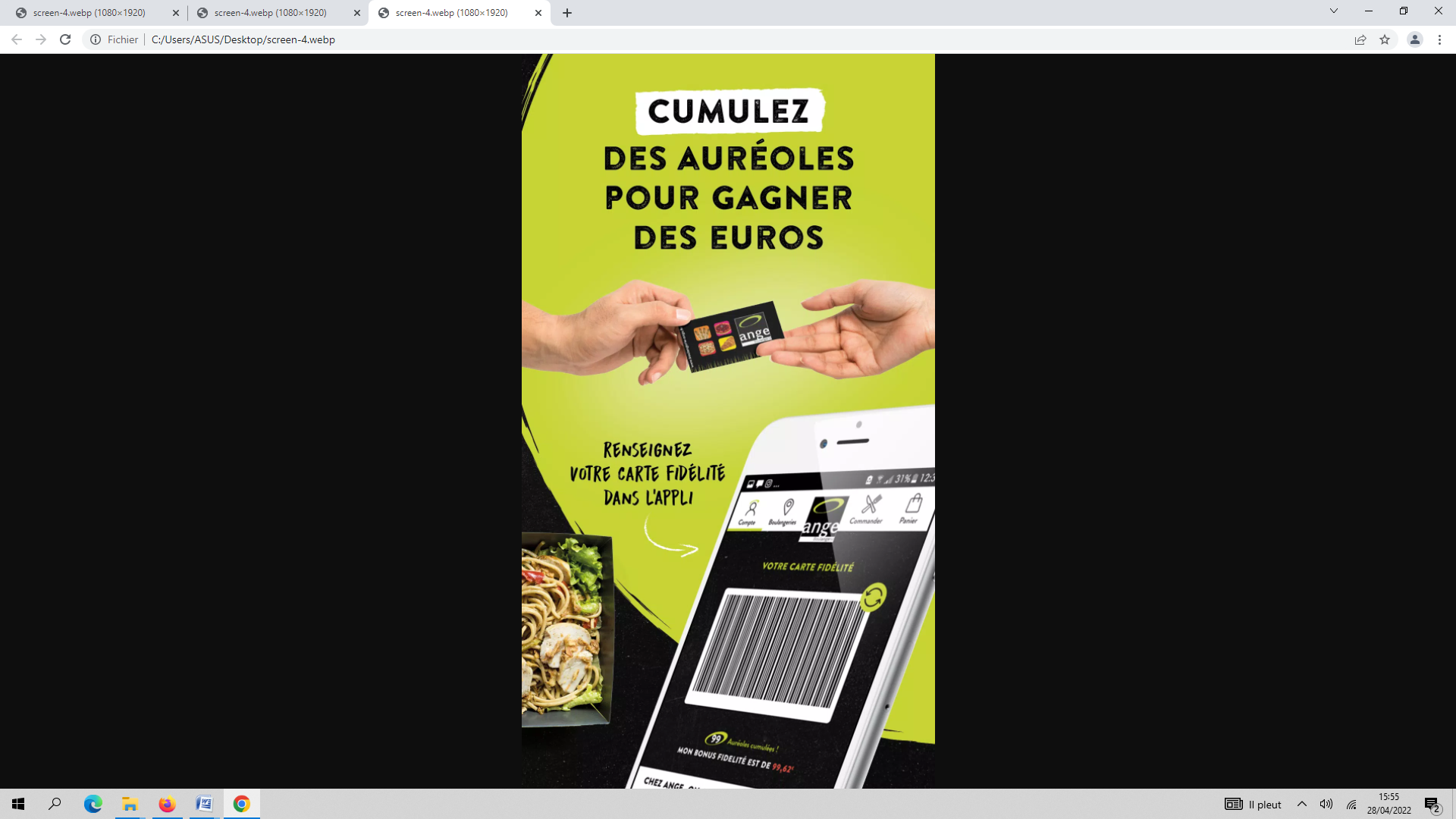 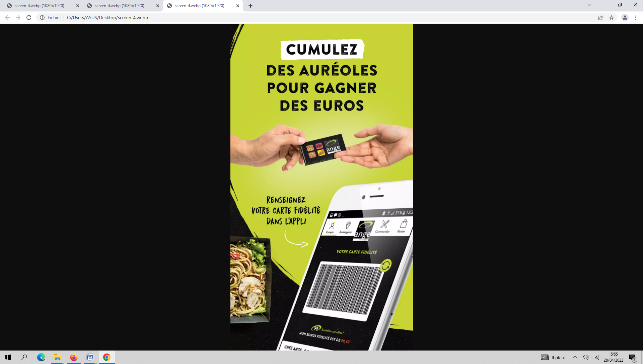 Fiche produitFiche produitFiche produitFiche produitFiche produitNom du produit : Nom du produit : Marque : Marque : Prix :Visuel Visuel Nombre de coloris : Taille : Options : Nombre de coloris : Taille : Options : Nombre de coloris : Taille : Options : Description détaillée : Description détaillée : Accessoires : Accessoires : Accessoires : Arguments de vente :Arguments de vente :Arguments de vente :Arguments de vente :Arguments de vente :Avis client : Avis client : Avis client : Avis client : Avis client : Conditions de livraison :Conditions de paiement : Conditions de paiement : Garantie :Garantie :